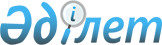 Положение О таможенном сопровождении
					
			Утративший силу
			
			
		
					Утверждено Приказом Таможенного комитета при Кабинете Министров Республики Казахстан от 7 декабря 1995 г. N 193-П. Зарегистрировано в Министерстве юстиции Республики Казахстан 18.01.1996 г. за N 144. Утратило силу - совместным приказом Министра государственных доходов Республики Казахстан от 29 марта 2000 г. N 266 и Министра финансов Республики Казахстан от 31 марта 2000 г. N 152 ~V001106

      В целях реализации положений Указа Президента Республики Казахстан, имеющего силу Закона, от 20 июля 1995 года N 2386 V950144_ "О таможенном деле в Республике Казахстан" приказываю: 

      1. Утвердить Положение о таможенном сопровождении (Приложение N 

1) и Должностные обязанности таможенного наряда (Приложение N 2). 

      2. Управлению таможенной охраны и режима (Исабаев) в месячный срок подготовить предложения по обеспечению охраны таможенныхобъектов в пунктах пропуска на границе Республики Казахстан.     3. Контроль за исполнением настоящего Приказа возложить назаместителя Председателя Таможенного комитета Республики КазахстанМатакбаева А.Р.     Председатель                                        Приложение N 1                                        к Приказу                                        Таможенного комитета                                        Республики Казахстан                                        от 7 декабря 1995 г.                                        N 193-П                             Положение                     О таможенном сопровождении                         1. Общие положения 

       1.1. В случае, если у таможенного органа имеются основания полагать, что перевозчик либо его транспортное средство не могут гарантировать соблюдение положений Указа Президента Республики Казахстан, имеющего силу Закона, от 20 июля 1995 года "О таможенном деле в Республике Казахстан (далее по тексту - Указа), таможенный орган вправе допустить помещение товаров под таможенный режим транзита или разрешить перевозку товаров в соответствии с правилами доставки товаров под таможенным контролем лишь при условии надлежащего оборудования транспортного средства, таможенного сопровождения, либо перевозки товаров таможенным перевозчиком. 

      Настоящее Положение определяет порядок таможенного сопровождения товаров, помещенных под таможенный режим транзита или перевозимых в соответствии с правилами доставки товаров под таможенным контролем. 

      1.2. Таможенное сопровождение производится должностными лицами отдела таможенной охраны и режима (далее таможенный наряд). 

      Таможенное сопровождение может осуществляться как таможенным нарядом таможенного органа отправления, назначения, так и таможенным нарядом соответствующего территориального таможенного органа, на территории которого пролегает маршрут следования транспортных средств с грузами, предусмотренными настоящим Положением. Таможенный наряд может сопровождать одно или несколько транспортных средств (конвой транспортных средств). 

      1.3. Таможенное сопровождение не допускается при перевозке товаров между таможенными органами Республики Казахстан транзитом через территорию иностранных государств. 

      1.4. В случае таможенного сопровождения товаров, помещенных под таможенный режим транзита или перевозимых в соответствии с правилами доставки товаров под таможенным контролем, меры по обеспечению уплаты таможенных платежей и налогов (внесение на депозит причитающихся сумм, либо гарантия третьего лица), взимание которых возложено на таможенные органы, не принимаются. 

      1.5. Расходы, возникшие у перевозчика, отправителя или получателя товаров в связи с таможенным сопровождением при транзите под таможенным контролем таможенными органами не возмещаются. 

      1.6. В настоящем Положении используются понятия в следующих значениях: 

      - таможенное сопровождение - сопровождение транспортных средств и перевозимых ими товаров таможенным нарядом; 

      - перевозчик - лицо, фактически перемещающее товары, либо являющееся ответственным за использование транспортного средства; 

      - транспортное средство - автотранспортное средство, включая прицепы, полуприцепы, предназначенные для буксировки автомобилем, участвующие в дорожном движении как одно целое, и используемые для международных перевозок пассажиров и грузов, за исключением тех случаев, когда в качестве транспортного оборудования служат негабаритные прицепы и полуприцепы, нарушающие требования Приложения 2, утвержденного постановлением Кабинета Министров Республики Казахстан от 26 апреля 1995 г. N 557 P950557_ "О мерах по развитию и совершенствованию организации международных автомобильных перевозок в Республики Казахстан; 

      - транзитные товары - товары, перемещаемые под таможенным контролем через таможенную территорию Республики Казахстан и непредназначенные для свободного обращения на территории Республики Казахстан; 

      - доставляемые товары - товары, перемещаемые под таможенным контролем и предназначенные для свободного обращения на территории Республики Казахстан, либо для потребления на таможенной территории Республики Казахстан. 

      Сноска. Пункт 1.6 - с изменениями и дополнениями, внесенными приказом Таможенного комитета Республики Казахстан от 15 ноября 1996 года N 236-П; приказом ГТК РК от 25 июля 1997 г. N 191-П. 



 

                2. Решение о таможенном сопровождении 



 

      2.1. Решение таможенного органа о таможенном сопровождении транзитных и доставляемых товаров является обязательным для отправителя, получателя товаров и перевозчика. 

      2.2. Решение о таможенном сопровождении принимается начальником таможенного органа отправления или назначения, а также соответствующего территориального таможенного органа, или лицами их замещающими. 

      При принятии решения о таможенном сопровождении учитываются: 

      - характер и статус товара (подакцизные товары, лицензируемые товары, товары, на ввоз которых требуется разрешение иных государственных органов, товаров, облагаемые таможенными пошлинами и налогами); 

      - маршрут перевозки; 

      - имеющиеся сведения о перевозчике; 

      - другие факторы, могущие повлечь за собой недоставку товаров, транспортных средств и документов на них в таможенный орган назначения и неуплату причитающихся таможенных платежей. 

      Сноска. Пункт 2.2. - с изменениями и дополнениями, внесенными приказом Таможенного комитета Республики Казахстан от 28 марта 1997 года N 74-П; приказом ГТК РК от 25 июля 1997 г. N 191-П. 

      2.3. Решение о таможенном сопровождении в случае перевозки товаров таможенным перевозчиком, перевозки товаров в соответствии с Таможенной конвенцией о международной перевозке грузов с применением книжки МДП (Конвенция МДП, 1975) принимается с учетом всех обстоятельств перевозки и только в отношении товаров: 

      - запрещенных к ввозу в Республику Казахстан, вывозу из Республики Казахстан, если такая перевозка допускается таможенным законодательством; 

      - ввозимых товаров, подлежащих лицензированию; 

      - подлежащих контролю иными государственными органами. 

      2.4. В случае принятия решения о таможенном сопровождении перевозчик по требованию таможенного наряда должен представить ему необходимые условия и отдельные места для осуществления таможенного сопровождения. 

      2.5. Принятие решения о таможенном сопровождении и организация непосредственно самого сопровождения не должны существенно удлинять сроки перевозки товаров. 

      В случае принятия решения о таможенном сопровождении, такое сопровождение должно быть организовано не позднее следующего дня после принятия решения (при выполнении перевозчиком всех возложенных на него обязанностей и уплаты таможенного сбора за таможенное сопровождение). 

      2.6. Решение о таможенном сопровождении принимается в письменной форме и составляется в двух экземплярах. В решении указываются вид и количество транспортных средств, место нахождения транспортных средств, таможенный орган назначения и адрес места доставки, маршрут и срок доставки, а также другие сведения, необходимые для надлежащего таможенного сопровождения. В случае перевозки товаров на небольшие расстояния, перевозки между структурными подразделениями одного таможенного органа, решение может оформляться в упрощенной форме, утвержденной начальником таможенного органа. 

      2.7. Решение о таможенном сопровождении таможенным нарядом таможенного органа назначения (или нарядом территориального таможенного органа) может быть принято начальником таможенного органа назначения (или начальником территориального таможенного органа по согласованию с начальником таможенного органа отправления. Такое решение принимается в случаях, когда таможенный орган отправления не может по объективным причинам организовать таможенное сопровождение транзитных и доставляемых товаров до таможенного органа назначения. При принятии и согласовании решения о таможенном сопровождении таможенным нарядом таможенного органа назначения (или таможенным нарядом территориального таможенного органа) учитываются положения пункта 2.5 настоящего Положения. В целях сокращения срока согласования оно может производиться в устной форме по телефону или путем использования оперативных каналов связи (телексов, факсов). 



 

                      3. Обязанности перевозчика 

                     при таможенном сопровождении 



 

      3.1. Перевозчик обязан: 

      - доставить товары и документы на них без какого-либо изменения их упаковки или состояния, кроме изменений вследствие естественного износа или убыли при нормальных условиях транспортировки, без использования в каких-либо иных целях, кроме транзита или доставки в определенное таможенным органом место и находиться в этом месте после прибытия; 

      - соблюдать установленные таможенным органом отправления сроки перевозки транзитных и доставляемых товаров и маршрут движения; 

      - обеспечивать представление товаров и вручение документов на них по таможенному органу назначения, осуществлять по решению таможенного органа назначения фактическое представление товаров; 

      - при аварии или действии непреодолимой силы принимать все необходимые меры для обеспечения сохранности товаров и недопущения какого-либо их использования, в противном случае перевозчик несет ответственность согласно ст. 263 Указа; 

      - предоставлять таможенному наряду необходимые условия для осуществления таможенного сопровождения и оказывать ему содействие в исполнении служебных обязанностей. 



 

               4. Оформление транзитных и доставляемых 

                 товаров при таможенном сопровождении 



 

      4.1. Оформление транзитных и оформляемых товаров (далее товары) в таможенном органе отправления и назначения производится в соответствии с требованиями Указа или с учетом особенностей, установленных в настоящем разделе. 

      4.2. В случае таможенного сопровождения составляется дополнительный (пятый) лист транзитной декларации или документа контроля за доставкой товаров. 

      Указанный дополнительный лист оформляется таможенным органом в соответствии с нормативными документами, указанными в пункте 6.1. настоящего Положения. 

      На всех листах транзитной декларации, документа контроля за доставкой товаров, включая добавочные листы, и транспортных документах таможенный орган отправления наряду с другими штампами проставляет штамп о сопровождении (Приложение N 1а). 

      4.3. Второй, третий и дополнительный листы транзитной декларации или документа контроля за доставкой товаров вместе с транспортными товаросопроводительными и иными необходимыми документами передаются начальнику таможенного наряда для представления в таможенный орган назначения. 

      4.4. Таможенный орган назначения после прибытия транспортных средств и перевозимых ими товаров в место доставки проставляет на втором, третьем и дополнительном листах транзитной декларации или документа контроля за доставкой товаров штамп (Приложение N 1б), который заверяется в установленном порядке. 

      Дополнительный лист указанных документов возвращается начальнику таможенного наряда для представления в таможенный орган отправления, либо в территориальный таможенный орган. Контроль за поступлением товаров в таможенный орган назначения завершается после представления указанных документов. 



 

               5. Порядок таможенного сопровождения 



 

      5.1. Таможенное сопровождение транспортных средств или конвоя осуществляется на сопровождаемом транспортном средстве или на автотранспорте таможенного органа. 

      5.2. Таможенное сопровождение осуществляется непрерывно от таможенного органа отправления до таможенного органа назначения. В случае таможенного сопровождения со сменой таможенного наряда в таможенных органах, расположенных на пути следования транспортных средств, указанные таможенные органы на всех листах транзитной декларации, документа контроля за доставкой товаров и транспортных документах проставляют новый штамп о таможенном сопровождении. При передаче смены таможенного наряда составляется акт по форме, приведенной в Приложении 2. 

      5.3. При осуществлении сопровождения личный состав таможенного наряда вправе применять физическую силу, специальные средства и огнестрельное оружие в соответствии с правилами, установленными Указом. 

      5.4. Перед отправлением таможенного наряда начальник таможенного органа отправления или лицо, его замещающее, совместно с начальником отдела таможенной охраны и режима проверяют состав и снаряжение наряда, знание личным составом своих обязанностей, состояние огнестрельного оружия, специальных средств и средств индивидуальной защиты, внешний вид. Весь личный состав специального таможенного наряда сопровождения должен быть в установленной по сезону форме одежды. 

      5.5. В случаях возникновения обстоятельств, могущих повлечь уничтожение или утрату транзитных или доставляемых товаров, личный состав таможенного наряда обязан принять все зависящие от него меры для обеспечения сохранности указанных товаров. 



 

                      6. Особенности таможенного 

                 сопровождения при перевозке товаров 



 

      6.1. При таможенном сопровождении товаров, перевозимых дорожными транспортными средствами, в зависимости от условий перевозки и характера товара в один конвой может включаться не более 10 автомобилей на один таможенный наряд. Старший таможенного наряда является старшим в конвое, его указания и распоряжения должны выполняться должностными лицами таможенного наряда и транспортными служащими. Личный состав таможенного наряда размещается в головном и замыкающем дорожно-транспортном средстве. Во время остановки колонны таможенный наряд контролирует обе стороны конвоя. 

      В случае неисправности одного из дорожных транспортных средств в конвое, задерживается весь конвой до окончания ремонта или перегрузки на другое транспортное средство. При этом составляется акт в двух экземплярах. Акт подписывается старшим таможенного наряда. Старший таможенного наряда, в случае необходимости, обеспечивает идентификацию перегруженных товаров. Второй экземпляр акта старший таможенного наряда вручает начальнику таможенного органа назначения. 



 

                         7. Таможенные сборы 

                     за таможенное сопровождение 



 

      7.1. За таможенное сопровождение одного дорожного транспортного средства взимаются таможенные сборы в соответствии со ст. 120 Указаи Постановлением Правительства Республики Казахстан от 07.11.95 г. N1479 "О ставках таможенных платежей".     За сопровождение негабаритного прицепа или полуприцепа, указанных в абзаце 4 п.1.6, взимаются таможенные сборы как за отдельное транспортное средство.     7.2. Сборы за таможенное сопровождение взимаются с перевозчикадо начала таможенного сопровождения.     Сноска. Пункт 7.1. - с дополнениями, внесенными приказом ГТК РК от 25 июля 1997 г. N 191-П.                                        Приложение N 1                                        к Положению о                                  таможенном сопровождении     Штампы, применяемые при таможенном сопровождении     _________________________________а.   ! !     Таможенный комитет      !     !-!    Республики Казахстан     !     ! !  (Наименование там.органа)  !     ! !      Под таможенным         !     ! !      сопровождением         !     ! !"___"__________________199__г!     --------------------------------                  63х27     _________________________________b.   ! !     Таможенный комитет      !     !-!    Республики Казахстан     !     ! !  (Наименование там.органа)  !     ! !      Товар поступил         !     ! ! "_____"_______________199__г!     --------------------------------                  63х27                                              Приложение N 2                                              к Положению                                         о таможенном сопровождении                          АКТ ПРИЕМО-СДАЧИ                     ТАМОЖЕННОГО СОПРОВОЖДЕНИЯ     Старший наряда________________________________________сдал,                               Ф.И.О.     а старший наряда____________________________________принял                               Ф.И.О.     таможенное сопровождение груза, следующего     на___________________________________________________при                 наименование транспортных средств     товаросопроводительных документах     ______________________________________________________                            NN накладных          Груз находится в неизменном состоянии, грузовые отсеки     опечатаны_______________________пломбами N_________________                 количество     Дополнительно наложены пломбы _____________________________                                           количество     Старший наряда_________________________   ________________              наименование таможенного органа     подпись     Старший наряда_________________________   ________________              наименование таможенного органа     подпись                                        "___"______19__г.                                        Приложение N 2                                        к Приказу                                        Таможенного комитета                                        Республики Казахстан                                        от 7 декабря 1995 г.                                        N 193-П             ДОЛЖНОСТНЫЕ ОБЯЗАННОСТИ ТАМОЖЕННОГО НАРЯДА                 1. Обязанности таможенного наряда                    при таможенном сопровождении 

       1.1. Таможенный наряд возглавляет старший наряда. Если таможенный наряд состоит из одного человека, он одновременно является старшим таможенного наряда. Старший таможенного наряда и его личный состав должны неукоснительно исполнять свои обязанности, установленные Указом и настоящим Положением. 

      1.2. Таможенный наряд обязан осуществлять контроль за транзитными и доставляемыми товарами с тем, чтобы обеспечить поступление указанных в неизменном состоянии в таможенный орган назначения в установленные сроки и по установленным маршрутам. 

      1.3. Старший наряда обязан: 

      - проводить инструктаж личного состава таможенного наряда и транспортных служащих о порядке таможенного сопровождения, а также об их правах и обязанностях при перевозке товаров с таможенным сопровождением; 

      - изучать особенности маршрута перевозки товаров, прогнозировать возможные ситуации на маршруте и определять порядок действия личного состава наряда при возникновении неординарных ситуаций; 

      - определять места нахождения личного состава таможенного наряда во время таможенного сопровождения и порядок ведения наблюдения за перевозимыми товарами; 

      - обеспечить меры безопасности при таможенном сопровождении; 

      - проверять экипировку личного состава таможенного наряда, оснащения его средствами связи; 

      - осуществлять общий контроль за соблюдением таможенного законодательства при перевозке товаров под таможенным сопровождением. 

      1.4. Личный состав таможенного наряда во время таможенного сопровождения обязан: 

      - вести наблюдение за сопровождаемыми товарами и транспортными средствами; 

      - проверять состояние таможенных печатей и пломб, наложенных на грузовые отделения транспортных средств, а также другие средства идентификации перевозимых товаров; 

      - иметь в постоянной готовности к применению оружие и специальные средства; 

      - строго соблюдать меры безопасности; 

      - не допускать проезда в сопровождаемых транспортных средствах посторонних лиц. 

      1.5. В случаях аварии или действия непреодолимой силы таможенный наряд оказывает содействие перевозчику в исполнении его обязанностей. Протокол о транспортном происшествии составляется при участии старшего таможенного наряда. 



 

                  2. Формирование таможенного наряда 



 

      2.1. Начальник таможенного органа в день принятия решения о таможенном сопровождении направляет первый экземпляр этого решения в отдел контроля за доставкой товаров (далее ОКДТ), а второй - в отдел таможенной охраны и режима. 

      ОКДТ по оперативным каналам связи информирует ОКДТ таможенного органа назначения и таможенных органов, где будет осуществляться смена таможенного наряда, о времени и месте прибытия сопровождаемых транспортных средств. 

      Отдел таможенной охраны и режима формирует таможенный наряд, исходя из вида, количества транспортных средств, срока и условий перевозки, характера перевозимого товара, а также из других факторов, могущих влиять на состав наряда. 

      2.2. Вооружение личного состава таможенного наряда огнестрельным оружием, специальными средствами и индивидуальными средствами защиты определяется начальником отдела таможенной охраны и режима, исходя из условий оперативной обстановки на маршруте сопровождения. 

      2.3. Таможенный наряд должен иметь: 

      - письменное предписание начальника одела таможенной охраны и режима с указанием типа и количества боеприпасов к нему, фамилии старшего таможенного наряда и всего личного состава таможенного наряда, заверенное гербовой печатью таможенного органа; 

      - пломбирное устройство; 

      - в случаях необходимости - продовольствие или продовольственно-путевые деньги на путь следования в оба конца, посуду для приготовления и приема пищи, а также для хранения питьевой воды, комплекты постовой одежды, постельные принадлежности на весь состав наряда, при нахождении в пути свыше одних суток, медицинскую аптечку, ракетницу, сигнальные красные флажки и фонари со светофильтрами красного цвета. 

      2.4. Отдел таможенной охраны и режима при формировании таможенного наряда, при необходимости, согласует порядок сопровождения с перевозчиком или с органами внутренних дел при дорожных перевозках. 

      2.5. В случае таможенного сопровождения транспортных средств и перевозимых ими товаров таможенным нарядом таможенного органа назначения или нарядом территориального таможенного органа, такой наряд должен в возможно короткие сроки после принятия и согласования такого решения прибыть в таможенный орган отправления и приступить к своим обязанностям по таможенному сопровождению. Таможенный орган отправления должен организовать встречу таможенного наряда, а отдел таможенной охраны и режима - инструктаж в соответствии с пунктом 

2.1. "Должностных обязанностей таможенного наряда". 

 
					© 2012. РГП на ПХВ «Институт законодательства и правовой информации Республики Казахстан» Министерства юстиции Республики Казахстан
				